Antiproportionale Zuordnungen  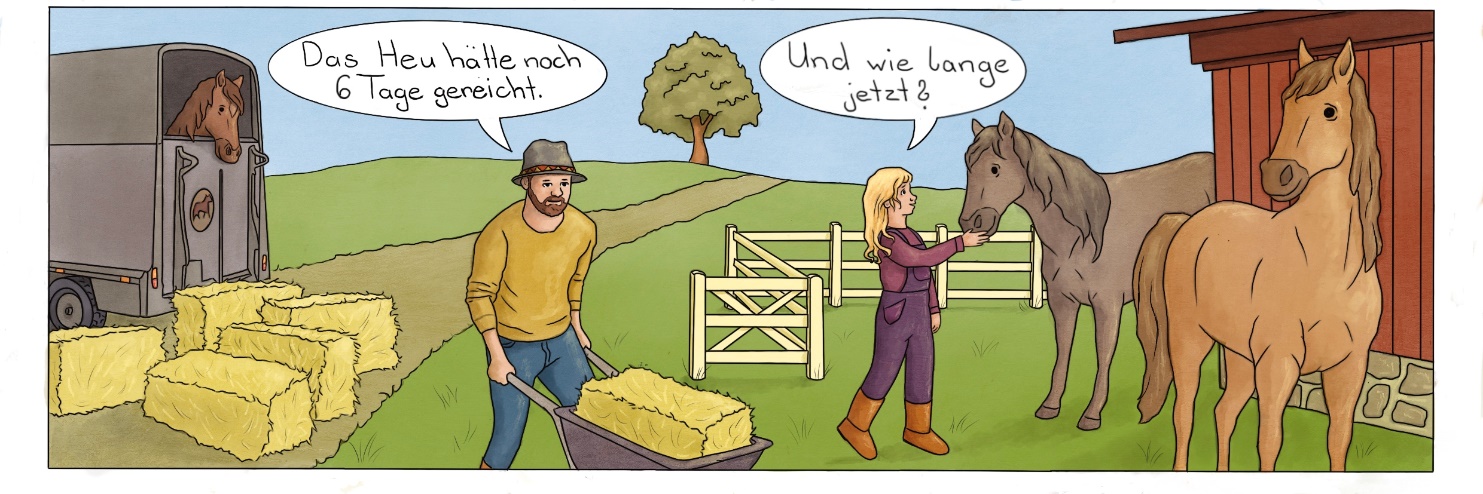 Auf dem Pferdehof ist einiges los. Beschreibe die dargestellte Situation. Vervollständige die folgenden Sätze:Für ____ Pferde reicht das Heu sechs Tage.Der aktuelle Heuvorrat des Pferdewirts besteht aus ____ Heuballen.Je ___________  Pferde mit Heu versorgt werden müssen, desto  ___________  Tage reicht das Heu.Ergänze die Wertetabelle zur Zuordnung Anzahl Pferde  Heuvorrat in Tagen. Vervollständige die folgenden Sätze:Für ein Pferd reicht der Heuvorrat ____ Tage.Für sechs Pferde reicht der Heuvorrat _____ Tage. Der Heuvorrat reicht drei Tage für _____ Pferde.Ein Pferd frisst _____  Heuballen am Tag.Zeichne Pfeile mit passenden Rechenoperationen an die Wertetabelle in c). Zeichne die Wertepaare in das Koordinatensystem.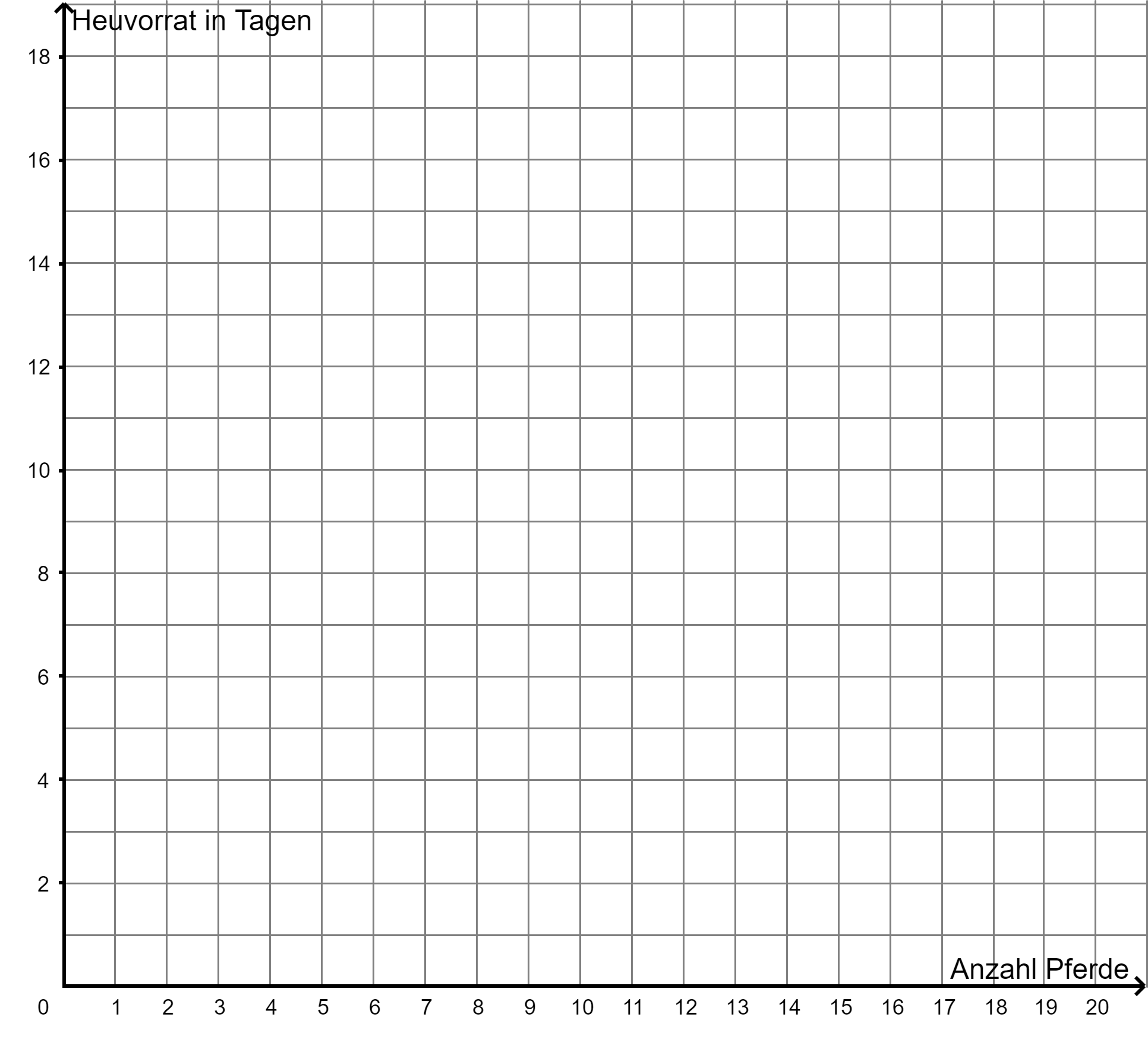 Die Zuordnung Anzahl Pferde  Heuvorrat in Tagen ist eine antiproportionale Zuordnung. Beschreibe alle Unterschiede zu proportionalen Zuordnungen.________________________________________________________________________________________________________________________________________________________________________________________________________________________________________________________________________________________________________________________________________________________________________________________________________________________________________________Anzahl PferdeHeuvorrat in Tagen123